 Załącznik nr 1	 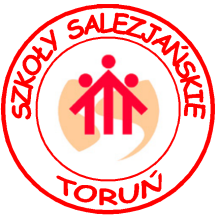 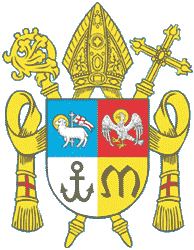 Formularz zgłoszeniowyDiecezjalny Konkurs Biblijny„CZYTAM PISMO ŚWIĘTE”Dawid jako król Izraela 2 Sm 5-24, 1 Krl 1-2,11rok szkolny 2022/2023Nazwa i numer szkoły Adres szkoły Telefon, e-mail Osoba odpowiedzialna za organizację Diecezjalnego Konkursu Biblijnego na terenie szkoły (prosimy podać także email i tel. komórkowy) Imiona i nazwiska katechetów uczących w szkolne i przygotowujących młodzież:Ważne! Formularz zgłoszeniowy prosimy odesłać do 23 września 2022 r. na adres emaildkbiblijny@wp.pl Pieczątka Szkoły 					Podpis Dyrektora Szkoły 